	15° Domenica T.O.	 APrima Lettura  Is 55, 10-11
Dal libro del profeta Isaia
Così dice il Signore:
«Come la pioggia e la neve scendono dal cielo
e non vi ritornano senza avere irrigato la terra,
senza averla fecondata e fatta germogliare,
perché dia il seme a chi semina
e il pane a chi mangia,
così sarà della mia parola uscita dalla mia bocca:
non ritornerà a me senza effetto,
senza aver operato ciò che desidero
e senza aver compiuto ciò per cui l’ho mandata».


Vangelo  Mt 13,1-23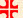 Dal vangelo secondo Matteo
[ Quel giorno Gesù uscì di casa e sedette in riva al mare. Si radunò attorno a lui tanta folla che egli salì su una barca e si mise a sedere, mentre tutta la folla stava sulla spiaggia.
Egli parlò loro di molte cose con parabole. E disse: «Ecco, il seminatore uscì a seminare. Mentre seminava, una parte cadde lungo la strada; vennero gli uccelli e la mangiarono. Un’altra parte cadde sul terreno sassoso, dove non c’era molta terra; germogliò subito, perché il terreno non era profondo, ma quando spuntò il sole fu bruciata e, non avendo radici, seccò. Un’altra parte cadde sui rovi, e i rovi crebbero e la soffocarono. Un’altra parte cadde sul terreno buono e diede frutto: il cento, il sessanta, il trenta per uno. Chi ha orecchi, ascolti».  ]
Gli si avvicinarono allora i discepoli e gli dissero: «Perché a loro parli con parabole?». Egli rispose loro: «Perché a voi è dato conoscere i misteri del regno dei cieli, ma a loro non è dato. Infatti a colui che ha, verrà dato e sarà nell’abbondanza; ma a colui che non ha, sarà tolto anche quello che ha. Per questo a loro parlo con parabole: perché guardando non vedono, udendo non ascoltano e non comprendono. 
Così si compie per loro la profezia di Isaìa che dice:
“Udrete, sì, ma non comprenderete,
guarderete, sì, ma non vedrete.
Perché il cuore di questo popolo è diventato insensibile,
sono diventati duri di orecchi
e hanno chiuso gli occhi,
perché non vedano con gli occhi,
non ascoltino con gli orecchi
e non comprendano con il cuore
e non si convertano e io li guarisca!”.
Beati invece i vostri occhi perché vedono e i vostri orecchi perché ascoltano. In verità io vi dico: molti profeti e molti giusti hanno desiderato vedere ciò che voi guardate, ma non lo videro, e ascoltare ciò che voi ascoltate, ma non lo ascoltarono!
Voi dunque ascoltate la parabola del seminatore. Ogni volta che uno ascolta la parola del Regno e non la comprende, viene il Maligno e ruba ciò che è stato seminato nel suo cuore: questo è il seme seminato lungo la strada. Quello che è stato seminato sul terreno sassoso è colui che ascolta la Parola e l’accoglie subito con gioia, ma non ha in sé radici ed è incostante, sicché, appena giunge una tribolazione o una persecuzione a causa della Parola, egli subito viene meno. Quello seminato tra i rovi è colui che ascolta la Parola, ma la preoccupazione del mondo e la seduzione della ricchezza soffocano la Parola ed essa non dà frutto. Quello seminato sul terreno buono è colui che ascolta la Parola e la comprende; questi dà frutto e produce il cento, il sessanta, il trenta per uno». 	1° Lettura-Questa Lettura di Isaia è un innoAlla straordinaria efficacia della Parola di Dio;e tiene presente il tema del Vangelo:Gesù seminatore di un buon e abbondante seme.Siamo verso il 550 a.C.E il popolo ebreo è a Babilonia;molti si chiedono:“Potremmo mai tornare liberinella nostra terra a Gerusalemme?”A questi ebrei che stanno per perdere la speranzae la fiducia in Dio,viene mandato il Profetache con un’immagine efficacissimaannuncia l salvezza e il ritorno a casa.Dio non si è dimenticatodella loro situazione.E se Dio dice una cosa,fa una promessa, si impegna..quello è già fatto!Come succede per un terreno arido e sassoso,dove da anni non piove…e tutto sembra morto…in realtàappena piove, la natura si risvegliaspuntano le erbe, germogliano i fiori,gli alberi da frutto mettono gemme,i campi portano a maturazione i raccoltinecessari per la vita…Se pensiamo alla natura del suolo in Palestina,o del deserto,e in molte altre parti del mondodove non piove quasi mai,potremmo avere un’idea che cosa significhiuna pioggia in un terreno assetato e arido:non può non portare frutto e dare vita.Il terreno sembra aspettare solo quello!Così è la Parola di Dio:se Dio ha promesso il ritorno in patria,se ancora non si vede nullae stanno passando gli anni…quella Parola è sempre validae a suo tempo germoglierà,come un terreno irrigato dall’acqua.Sono necessari: pazienza e fede in Dio.Infatti dopo alcuni anniquanti avevano conservato questa fede,(il terreno arido)poterono ritornare a casa:Dio aveva mantenuto la sua Parola,aveva irrigato, benedetto, salvatoil suo popolo. -In che modo la Parola di DioÈ stata efficace (pioggia) sulla mia vita,nella storia della mia famiglia?	VANGELO-La pagina del Vangelo presentaaspetti di qualche difficoltà:  sembra che Gesù non voglia farsi capire da chi lo ascolta	sembra che sia un seminatore sprecone: butta la semente dove capita…	perché se il seme è buono, non porta sempre frutto, per es. tra le spine?	Chi è responsabile della scarsa efficacia del seme?-Sottolineature:1° se conosciamo il terreno della Palestina,possiamo renderci contocome sia veritiera la parabola:in Palestina non esiste la terra,il campo di terra…la campagna come la conosciamo noi…esistono i sassi, sassi ovunque e dappertutto,in mezzo ai campi, tra i raccolti, lungo le strade,nelle piazze, fuori dalle case… sempre sassie quindi il terreno è un terreno improbo:poca terra, tanti sassi, spine e rovi ovunque,viottoli per camminare tra i sassi…2° sottolineatura:il seminatore sembra non badarea gettare seme anche dove sa che non produrrà;è la caratteristica del seminatore:getta sementi ovunque in abbondanza…non si può dire che sia avaro;è disposto a sprecare del seme,ma il suo scopo è arrivare ovunque.3° sottolineatura:la scarsità del risultatonon dipende dal seme,né dal seminatore,ma dal tipo di terreno che incontra.L’efficacia della Parola di Dionon dipende dalla Parola in sè,oggi può dipendere dai poveri seminatori,dai mezzi che usiamo… se sono troppo appariscenti non favoriscono la Parola, ma la tarpano,la imbrigliano;la Parola in sé e per sé è certamente efficace, sempre e potentemente.4° sottolineatura:di fronte alla Parolanon ci siano terreni diversi,ma è sempre il medesimo terrenoche ha situazioni e momenti diversi;non si tratta di 4 categorie diverse di personeche rispondono in maniera diversa alla Parola di Dio: atei, indifferenti, lontani, ecc…ma è sempre la medesima personache dà risposte diverse alla fedee al messaggio di Gesù (seme)a seconda dei momenti:a volte siamo spine, altre volte strada, sassi…e altre volte ancora siamo terreno più o meno buono e fruttifero.Possiamo fare un rapido esame di coscienzae chiederci come rispondiamo al Messaggio di Gesù?A volte sembra che il male nel mondosia più forte del bene…E non tiriamo in causa il diavolo…Il diavolo (rovi, spine, terreno sassoso… )siamo sempre noi…non occorre invocare e scaricare sul diavolo…le nostre responsabilità…troppo comodo !